№ п/пНаименование товара, работ, услугЕд. изм.Кол-воТехнические, функциональные характеристикиТехнические, функциональные характеристики№ п/пНаименование товара, работ, услугЕд. изм.Кол-воПоказатель (наименование комплектующего, технического параметра и т.п.)Описание, значениеЛавочка со спинкой Львенок МФ 1.26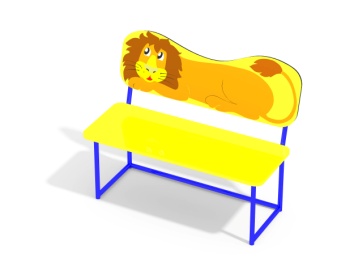 Шт. Лавочка со спинкой Львенок МФ 1.26Шт. Высота (мм) 900Лавочка со спинкой Львенок МФ 1.26Шт. Длина  (мм)1100Лавочка со спинкой Львенок МФ 1.26Шт. Ширина  (мм)550Лавочка со спинкой Львенок МФ 1.26Шт. Высота сиденья (мм) 440Лавочка со спинкой Львенок МФ 1.26Шт. Применяемые материалыПрименяемые материалыЛавочка со спинкой Львенок МФ 1.26Шт. КаркасВ кол-ве 1шт. должен быть выполнен из металлической трубы сечением не менее 50х25 мм. И толщиной стенки 2 мм.  Лавочка со спинкой Львенок МФ 1.26Шт. Спинка и сидениеВ кол-ве 2 шт. из влагостойкой фанеры марки ФСФ сорт не ниже 2/2 и толщиной не менее 21мм, все углы фанеры должны быть закругленными, радиус не менее 20мм, ГОСТ Р 52169-2012.Лавочка со спинкой Львенок МФ 1.26Шт. МатериалыВлагостойкая фанера должна быть  марки ФСФ сорт не ниже 2/2, все углы фанеры должны быть закругленными, радиус не менее 20мм, ГОСТ Р 52169-2012 и окрашенная двухкомпонентной краской, специально предназначенной для применения на детских площадках, стойкой к сложным погодным условиям, истиранию, устойчивой к воздействию ультрафиолета и влаги. Металл покрашен полимерной-порошковой краской. Заглушки пластиковые, цветные. Все метизы оцинкованы.